Инклюзивті дамыту аясында 09.01.2019 жылы бірінші жартыжылдықтағы диагностиканың нәтижесі бойынша мектептің жоспарлы психологиялық-медициналық-педагогикалық консилиумы өткізілді.Психологиялық-медициналық-педагогикалық консилиум – ПМПк) - үнемі жұмыс істейтін, жалпы мақсаттармен біріктірілген, ЖТД-мен баланы алып жүруді іске асыратын мамандардың Үйлестірілген ұжымы. Біздің мектепте ПМПк мектеп директорының бұйрығымен, "№1 ОМ " КММ психологиялық-медициналық-педагогикалық консилиум туралы Ережемен құрылған.М. Горький". ПМПк өз қызметін Жарғыға, ата-аналармен Шартқа сәйкес құрады.  ПМПк негізгі мақсаты-балалардың жас ерекшеліктеріне және жеке ерекшеліктеріне сәйкес оқыту мен тәрбиелеу үшін оңтайлы жағдайларды қамтамасыз ету.Осы мақсатты іске асыру үшін біз мынадай міндеттерді қоямыз:1. Ауытқуларды ерте диагностикалау;2. Ата-аналарға, педагогтарға кеңес беру;3. Қажетті арнайы білім беру шарттарын анықтау;4. Негізгі білім беру бағдарламалары бойынша жұмыс істейтін сыныптарға ҚББ бар балаларды қосу жолдарын анықтау;5.Қалалық психологиялық-медициналық-педагогикалық комиссияға ұсыну үшін қорытынды жасау;ПМПк негізгі құрамына: инклюзивті білім беру бойынша директордың орынбасары, педагог-психолог; дефектолог, медбике, әлеуметтік педагог, бастауыш мектеп ӘБ жетекшісі кіреді. Психологиялық-педагогикалық консилиум: жұмыс жоспарына сәйкес; пән мұғалімінің сұранысы бойынша; сынып жетекшісінің сұранысы бойынша; ппмс сүйемелдеу мамандарының сұрауы бойынша; ата-аналардың сұрауы бойынша өткізіледі.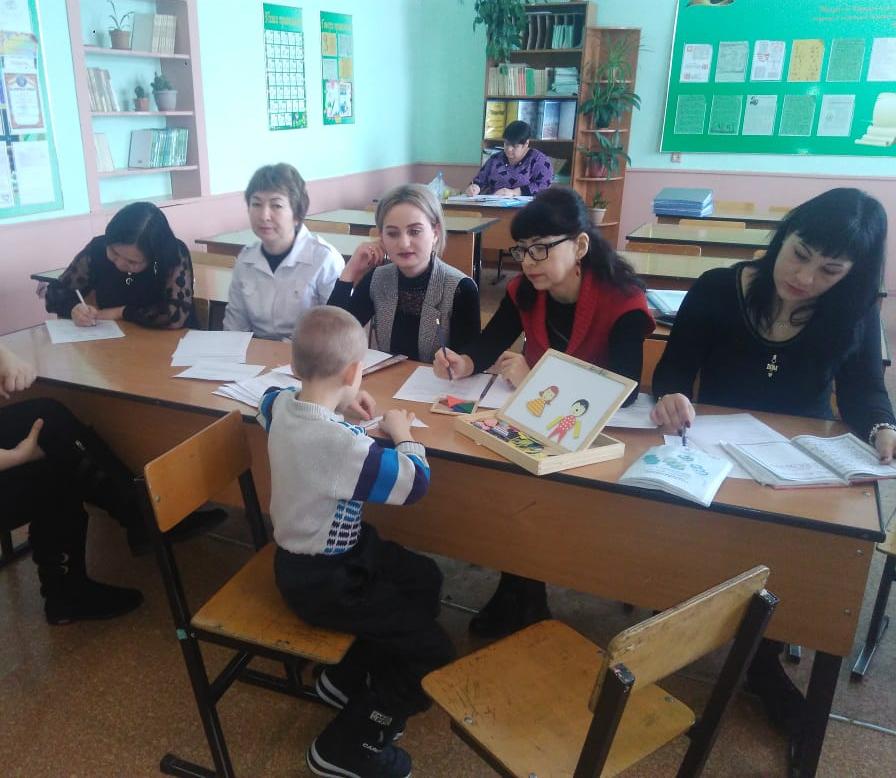 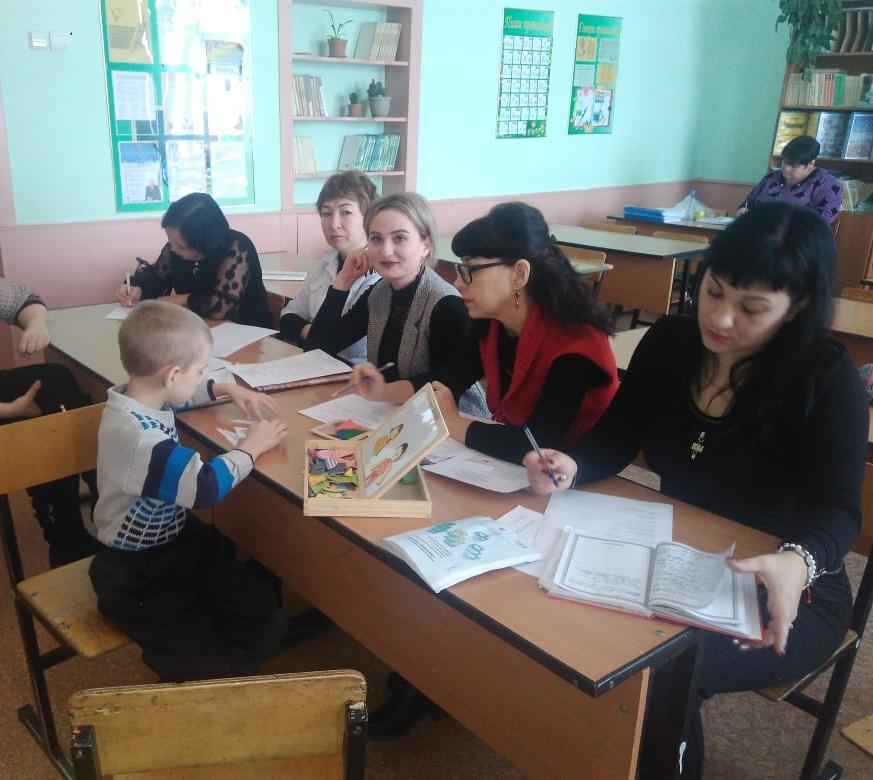 